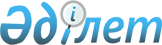 О внесении изменений и дополнения в решение Экибастузского городского маслихата от 28 апреля 2014 года № 216/27 "Об установлении размеров социальной помощи для отдельно взятой категории получателей к памятным датам и праздничным дням"
					
			Утративший силу
			
			
		
					Решение маслихата города Экибастуза Павлодарской области от 24 мая 2019 года № 355/43. Зарегистрировано Департаментом юстиции Павлодарской области 4 июня 2019 года № 6402. Утратило силу решением Экибастузского городского маслихата Павлодарской области от 28 апреля 2021 года № 32/4 (вводится в действие по истечении десяти календарных дней после дня его первого официального опубликования)
      Сноска. Утратило силу решением Экибастузского городского маслихата Павлодарской области от 28.04.2021 № 32/4 (вводится в действие по истечении десяти календарных дней после дня его первого официального опубликования).
      В соответствии с пунктом 2-3 статьи 6 Закона Республики Казахстан от 23 января 2001 года "О местном государственном управлении и самоуправлении в Республике Казахстан", постановлением Правительства Республики Казахстан от 21 мая 2013 года № 504 "Об утверждении Типовых правил оказания социальной помощи, установления размеров и определения перечня отдельных категорий нуждающихся граждан", Экибастузский городской маслихат РЕШИЛ:
      1. Внести в решение Экибастузского городского маслихата от 28 апреля 2014 года № 216/27 "Об установлении размеров социальной помощи для отдельно взятой категории получателей к памятным датам и праздничным дням" (зарегистрированное в Реестре государственной регистрации нормативных правовых актов за № 3791, опубликованное 7 мая 2014 года в газетах "Отарқа", "Голос Экибастуза"), следующие изменения и дополнение:
      в пункте 1:
      абзац второй изложить в следующей редакции:
      "участникам и инвалидам Великой Отечественной войны (далее - ВОВ) в размере 500000 (пятьсот тысяч) тенге, а также продуктовый набор на сумму 5 (пять) месячных расчетных показателей (далее - МРП);";
      абзац третий изложить в новой редакции:
      "лицам, приравненным по льготам и гарантиям к участникам и инвалидам ВОВ (кроме участников боевых действий на территории Афганистана, военнослужащих, ставшими инвалидами при прохождении воинской службы в Афганистане, лиц, принимавших участие в ликвидации последствий катастрофы на Чернобыльской атомной электростанции (далее - ЧАЭС) в 1986 – 1987 годах, лиц, ставших инвалидами вследствие катастрофы на ЧАЭС) в размере 10 (десять) МРП;";
      в абзаце тринадцатом исключить слова "и государственных пособий семьям, имеющим детей";
      дополнить абзацем четвертым следующего содержания:
      "участникам боевых действий на территории Афганистана, военнослужащим, ставшими инвалидами при прохождении воинской службы в Афганистане, лицам, принимавшим участие в ликвидации последствий катастрофы на ЧАЭС в 1986 – 1987 годах, лицам, ставшими инвалидами вследствие катастрофы на ЧАЭС в размере 50000 (пятьдесят тысяч) тенге;".
      2. Контроль за исполнением настоящего решения возложить на постоянную комиссию Экибастузского городского маслихата по вопросам социального, культурного развития.
      3. Настоящее решение вводится в действие со дня его первого официального опубликования.
					© 2012. РГП на ПХВ «Институт законодательства и правовой информации Республики Казахстан» Министерства юстиции Республики Казахстан
				
      Председатель сессии,

      секретарь городского маслихата

Б. Куспеков

      "СОГЛАСОВАНО"

      Аким Павлодарской области

Б. Бакауов

      "3" июня 2019 года
